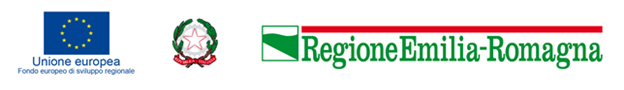 “Legge Regionale 14/2014Promozione degli Investimenti in Emilia-Romagna”POR FESR 2014 - 2020 POR FSE 2014 - 2020 - ACCORDI REGIONALI DI INSEDIAMENTO E SVILUPPO DELLE IMPRESE - BANDO 2019 IN ATTUAZIONE DELL'ART. 6 DELLA L.R. N. 14 /2014 E S.M.I.DGR 268/2019Fac-Simile della modulistica per la presentazione della rendicontazione per i progetti relativi a:Aiuti agli investimenti per le infrastrutture di ricerca, Aiuti a favore della ricerca e sviluppoAiuti per la tutela dell'ambiente per interventi finalizzati all'efficienza energetica, alla cogenerazione, alla produzione di energia da fonti rinnovabili nonché interventi per riciclaggio e riutilizzo di rifiuti di cui al bando approvato con DGR. 268/2019Elenco allegati:1.DSAN generale per domanda pagamento;2.Relazione semestrale sul programma;3.Relazione tecnica generale sul programma;4.Relazione di progetto e rendiconto analitico eff. energetica e rinnovabili;5.Relazione di progetto e rendiconto analitico ReS;6.Relazione di progetto e rendiconto analitico_infrastruttura di ricerca;7.Relazione consulenze_per tutte le tipologie di progetti;8.Verifica qualitativa dipendenti ReS;9.Time sheet personale ReS;10.Costo orario personale ReS;11.Relazione materiali_ReS;12.Cronogramma spesa per progetto